В соответствии со статьей 53 Федерального закона от 06.10.2003 № 131-ФЗ «Об общих принципах организации местного самоуправления в Российской Федерации», статьями 135, 144 Трудового кодекса Российской Федерации, решением Сосновоборского городского Совета депутатов от 21.12.2016 № 15/64-р «О системах оплаты труда работников муниципальных учреждений города Сосновоборска», руководствуясь ст. ст. 26, 38 Устава города,ПОСТАНОВЛЯЮВнести в постановление администрации города от 30.10.2013 № 1819 «Об утверждении примерного положения об оплате труда работников, замещающих в органах местного самоуправления города Сосновоборска должности, не отнесенные к муниципальным должностям и должностям муниципальной службы» (далее – Примерное положение) следующее изменение:В таблице пункта 18 раздела IV Примерного положения строку 1.1. в графе «Критерий» дополнить словами «специалисту по организации питания».Таблицу 5 Приложения № 1 к Примерному положению изложить в редакции согласно Приложения № 1.Таблицу 1 Приложение № 2 к Примерному положению дополнить строкой «специалист по организации питания» следующего содержания согласно Приложения № 2. Постановление вступает в силу в день, следующий за днем его официального опубликования в городской газете «Рабочий» и распространяется на правоотношения, возникшие с 1 августа 2020 года.Глава города                                                                                         А.С.КудрявцевПриложение № 1к постановлению администрации городаот «____»______________________2020Должности, не предусмотренные профессиональнымиквалификационными группамиПриложение № 2к постановлению администрации городаот «____»______________________2020«1. Управление образования администрации города Сосновоборска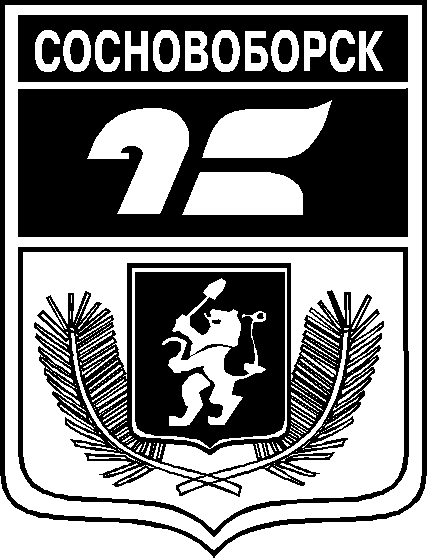 АДМИНИСТРАЦИЯ ГОРОДА СОСНОВОБОРСКАПОСТАНОВЛЕНИЕ«_____»________________2020                                                                                            №________О внесении изменений в постановление администрации города от 30.10.2013 № 1819 «Об утверждении примерного положения об оплате труда работников, замещающих в органах местного самоуправления города Сосновоборска должности, не отнесенные к муниципальным должностям и должностям муниципальной службы»Наименование должностиРазмер оклада
(должностного оклада), руб.Архивист3 783,0Главный бухгалтер9 435,0Заместитель начальника отдела6 807,0Заместитель руководителя структурного подразделения6 807,0Руководитель структурного подразделения9 435,0Системный администратор4 157,0Специалист военно-учетного стола3 409,0Специалист организационно – документационного обеспечения в области образования4 567,0Специалист по вопросам развития воспитания и дополнительного образования детей4 567,0Оперативный дежурный3 783,0Специалист по организационно – документационной работе5 023,0Специалист по организации массовых мероприятий4 567,0Специалист по организации питания4 567,0ДолжностиКритерии оценки результативности и качества труда работников учрежденияУсловияУсловияУсловияПредельный процент к окладу (должностному окладу), ставки заработной платыДолжностиКритерии оценки результативности и качества труда работников учреждениянаименованиеиндикаториндикаторПредельный процент к окладу (должностному окладу), ставки заработной платыСпециалист по организации питанияВыплаты за важность выполняемой работы, степень самостоятельности и ответственности при выполнении поставленных задачВыплаты за важность выполняемой работы, степень самостоятельности и ответственности при выполнении поставленных задачВыплаты за важность выполняемой работы, степень самостоятельности и ответственности при выполнении поставленных задачВыплаты за важность выполняемой работы, степень самостоятельности и ответственности при выполнении поставленных задачВыплаты за важность выполняемой работы, степень самостоятельности и ответственности при выполнении поставленных задачСпециалист по организации питанияСоставление статистических отчетовОрганизация своевременной подготовки материалов для составления отчетовОрганизация работы с учреждениями3030Специалист по организации питанияРазработка документации по вопросам, входящим в компетенцию специалистаСоответствие нормативным документамПолное соответствие нормативным документам3030Специалист по организации питанияОказание практической помощи образовательным учреждениям в вопросах улучшения организации питанияКомпетентность, корректность при составлении запросов, ответов на запросы при непосредственном обращенииБез замечаний со стороны руководителей (специалистов) учреждений3030Специалист по организации питанияВыплаты за интенсивность и высокие результаты работыВыплаты за интенсивность и высокие результаты работыВыплаты за интенсивность и высокие результаты работыВыплаты за интенсивность и высокие результаты работыВыплаты за интенсивность и высокие результаты работыСпециалист по организации питанияУчастие в разработке и реализации проектов программ, прогнозов, актов органов местного самоуправления городаПолнота, объективность, профессиональная грамотность, соответствие результатамОтсутствие необходимости доработки документа3030Специалист по организации питанияСвоевременность и оперативность выполнения порученийВыполнение поручений в установленные сроки100%2020Специалист по организации питанияВыплата за качество выполняемых работВыплата за качество выполняемых работВыплата за качество выполняемых работВыплата за качество выполняемых работВыплата за качество выполняемых работСпециалист по организации питанияПодготовка документов в соответствии с установленными требованиямиПолное и логическое изложение материала80-100%2020Специалист по организации питанияПодготовка документов в соответствии с установленными требованиямиЮридически грамотное изложение материала100%2020Специалист по организации питанияПодготовка документов в соответствии с установленными требованиямиОтсутствие стилистических и грамматических ошибок100%2020Специалист по организации питанияПодготовка документов в соответствии с установленными требованиямиСоблюдение и ведение номенклатуры делБез замечаний2020Специалист по организации питанияЭффективность и результативность профессиональной деятельностьОтсутствие замечаний по срокам и форме подготовленных документовБез замечаний2020Специалист по организации питанияЭффективность и результативность профессиональной деятельностьБесконфликтные отношения с коллегами и посетителямиОтсутствие конфликтов2020